Муниципальное дошкольное образовательное учреждение«Детский сад № 93»Итоговое интегрированное занятие(развитие речи, обучение грамоте и лепка)«Юные знатоки!»в подготовительной группе № 4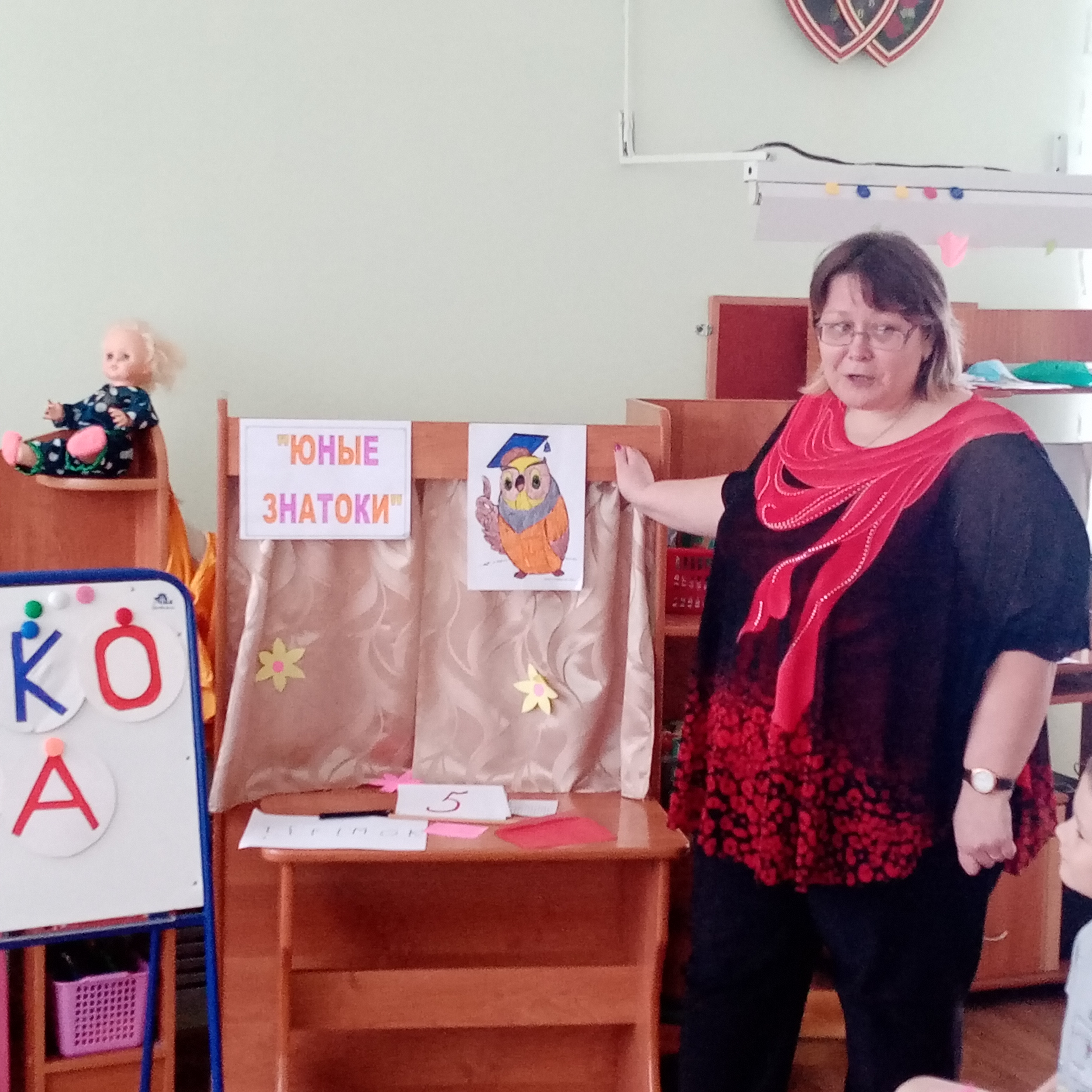 Разработала и провела воспитатель:высшей квалификационной категорииЛыбаева Надежда АлександровнаКонспект интегрированного итогового занятия в подготовительной группе«Юные знатоки»Цель занятия: Закрепить  знания детей по обучению грамоте, развитию речи,  окружающему миру, пластилинографии.Задачи:1. Закреплять знания детей о временах года; сезонных изменениях в природе, связанных с различными временами года; последовательности месяцев в году: зимних, весенних, летних, осенних. Закрепить умение слушать собеседника и понимать его, ясно выражать свои мысли. Закрепить усвоение детьми программных задач по развитию речи, владение фонетикой, лексикой, грамматикой и связностью речи при построении разных типов высказываний. Закреплять умение разгадывать кроссворды. Закрепить умение создавать прекрасное своими руками.2. Формировать умение решать математические, логические задачи и примеры. Развивать логическое мышление, сообразительность, внимание, смекалку, зрительную память, воображение. Совершенствовать умение работать в технике пластилинографии, скатывание жгутиков и формирование из них букв.3. Воспитывать самостоятельность, взаимопомощь, взаимоконтроль. Воспитывать эстетические качества, умение работать сообща и в группах. Воспитывать у детей интерес к школе и желание учиться.Материал: мяч, предметные картинки, большие буквы слова «ШКОЛА», удостоверение «Юный знаток», картинка совы, карточки с заданиями, конверт с письмом, красный конверт с удостоверениями, карандаши простые, стеки, пластилин, доски для лепки, салфетки, белый картон, кроссворд, магнитная доска.Тип занятия: комбинированное.Индивидуальная работа: привлекать мало активных детей, добиваясь полных ответов на заданный вопрос.Методы и приемы: словесный, игровой, практический.Формы организации познавательной деятельности: групповая; индивидуальная.Ход занятия:1. Орг. Момент. Эмоциональный настрой на занятия.- Здравствуйте ребята.(Здравствуйте).– Ребята, какое у вас сегодня настроение?– Хорошее, радостное, веселое.– Давайте возьмемся за руки и передадим друг другу свое хорошее настроение.Собрались все дети в круг.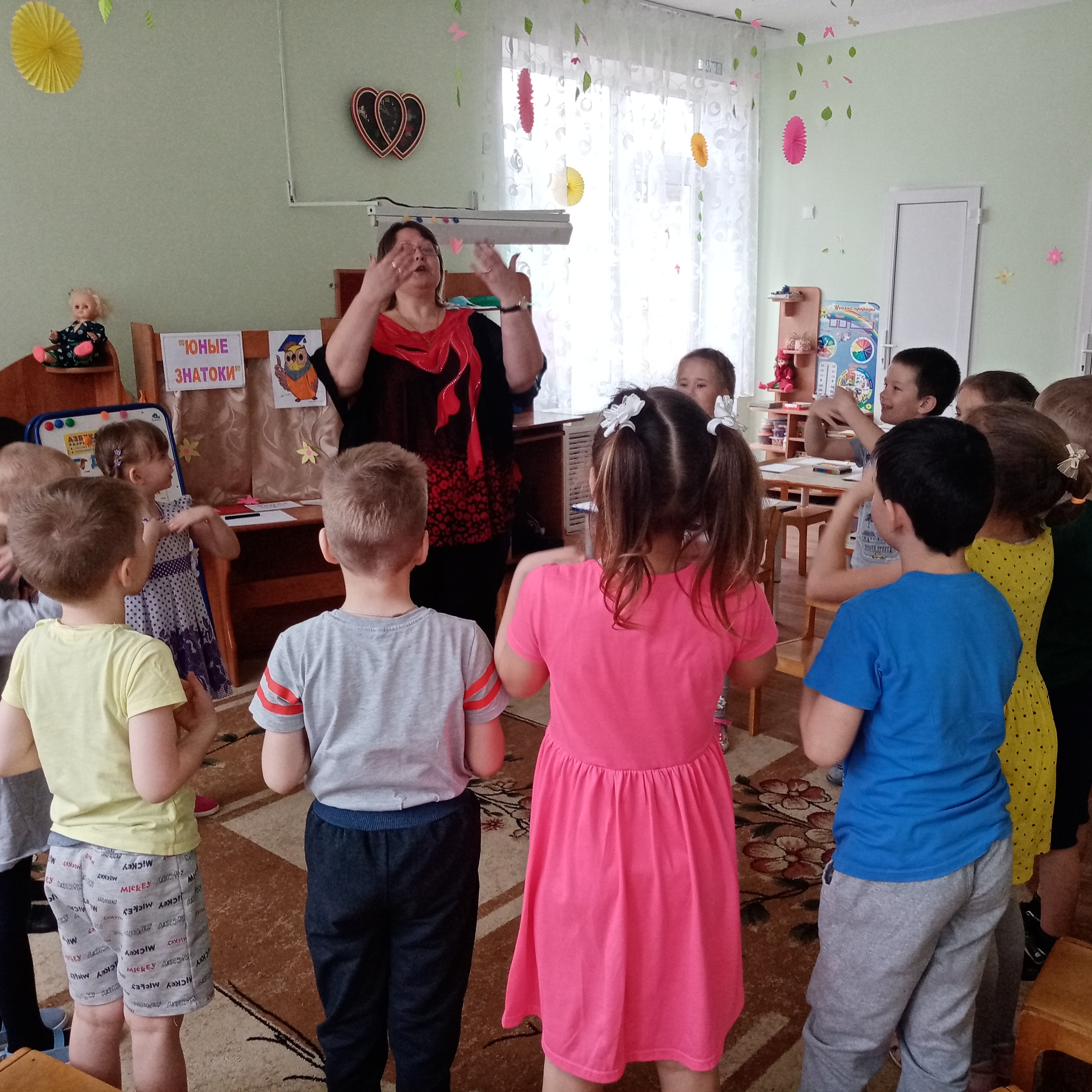 Я – твой друг и ты – мой друг.Крепче за руки возьмемсяИ друг другу улыбнемся.2. Актуализация знаний.- А теперь присаживайтесь на стульчики. Наше занятие начнем с проговаривания чистоговорок.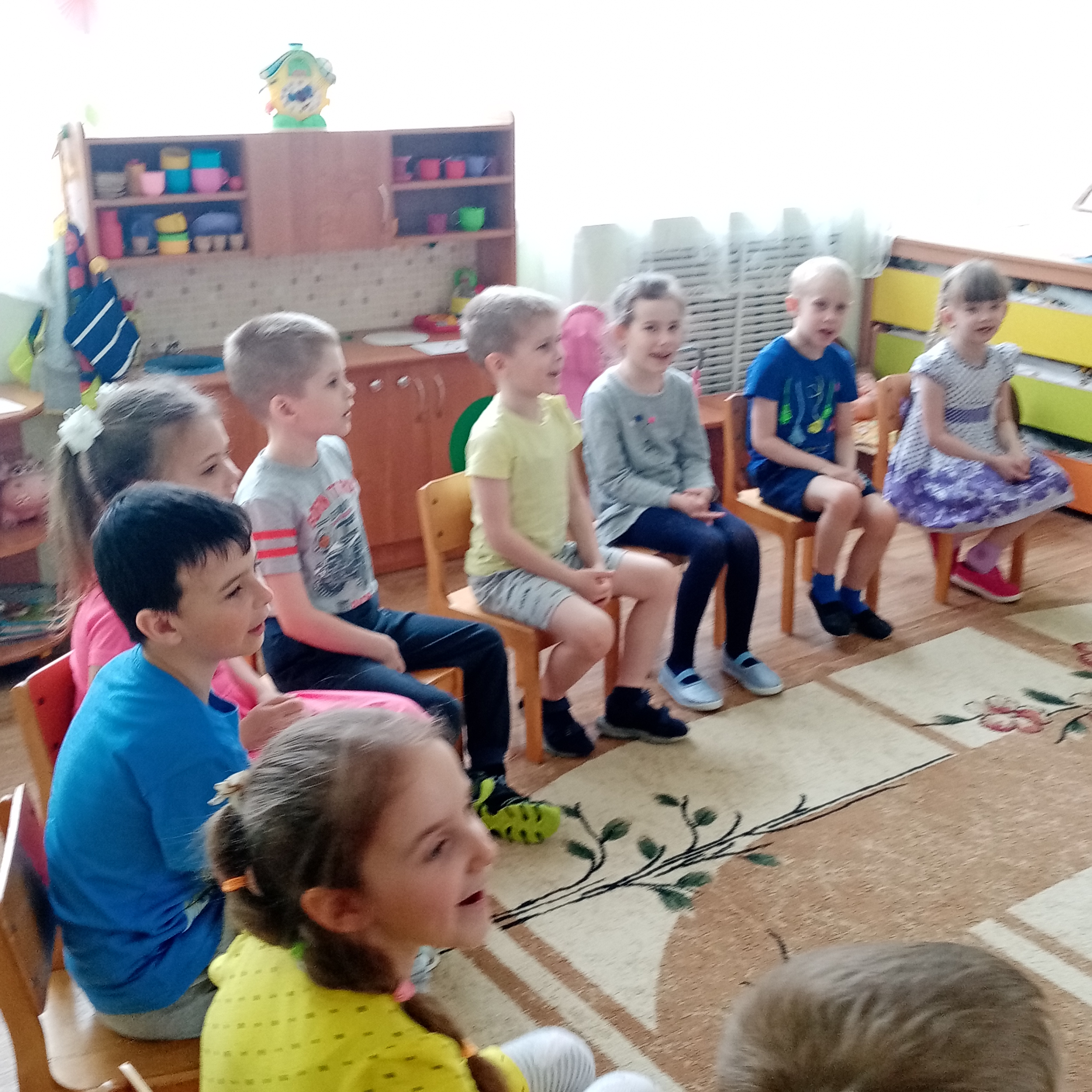 Ра-ра-ра – начинается игра,Лы-лы-лы – забиваем мы голы,Жа-жа-жа – есть иголки у ежа,Са-са-са – под кустом сидит лиса,Ма-ма-ма – на дворе сейчас зима,Ша-ша-ша – мама моет малыша,Ар-ар-ар – кипит наш самовар,Усь-усь-усь – на лугу пасется гусь,Та-та-та – у нас в доме чистота,Ча-ча-ча - горит в комнате свеча,Оч-оч-оч – наступила ночь.Ай-ай-ай — наступает месяц май- Какие вы у меня молодцы. А теперь нам нужно разделить свои имена на слоги хлопками.(Дети делят свои имена на слоги и присаживаются на места).3.Основа занятия.В: - Ребята, нам письмо! Посмотрите от кого оно? Правильно, от тётушки Совы. А давайте вскроем этот конверт и узнаем, что же в нём, наверно мы получили от неё письмо не просто так.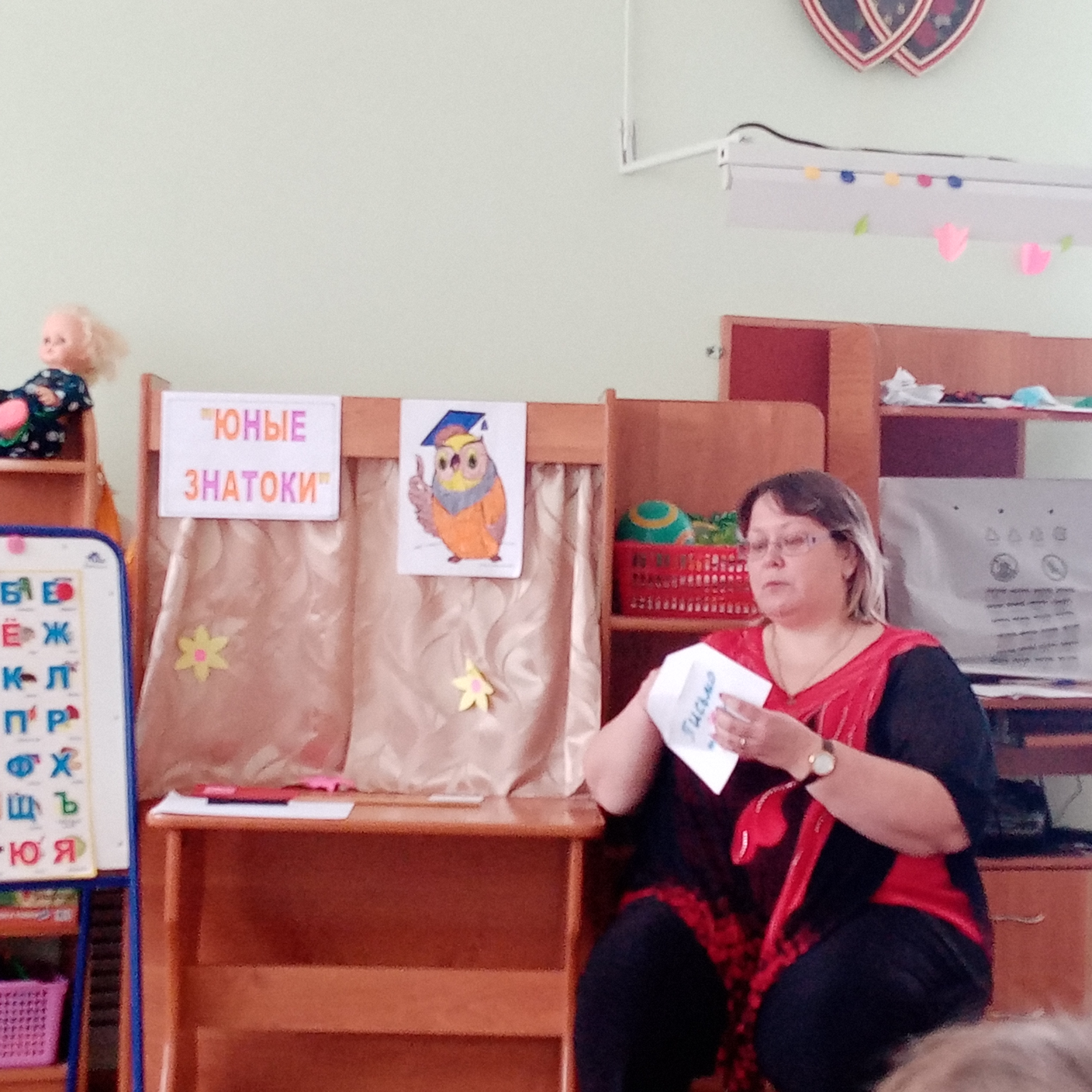 «Дорогие ребята!Я давно за вами наблюдаю, и вы мне очень нравитесь. Вы такие дружные, находчивые ребята и я решила пригласить вас в свою школу, но сначала вы должны пройти испытание. Я для вас приготовила интересные, но сложные задания. (Ребята, мы справимся, как вы думаете?) А за каждое выполненное задание вы будете получать одну букву и в конце, игры сможете прочитать получившееся слово.Ребята, а еще есть красный конверт, но его можно открыть, только выполнив все задания, в конце игры. Желаю удачи!Мудрая Сова.»1. ИГРА "НАЗОВИ ОДНИМ СЛОВОМ"Цель - уточнить и обобщить знания о: животных, птицах, растениях, ягодах, деревьях, кустарниках, мебели, профессиях, временах года, насекомых, днях недели.- Волк, лиса, медведь - это... (звери, дикие животные, хищники)- Клубника, черника, морошка, малина - это... (ягоды)- Береза, липа, тополь, осина - это... (деревья лиственные)- Воробей, дрозд, дятел, клест - это (птицы)- Сом, пескарь, налим, карась - это... (рыбы)- Сирень, акация, можжевельник, боярышник - это (кустарники)- Стол, стул, кровать, шкаф, тумбочка – мебель.- Повар, продавец, врач, строитель – профессии.- Лето, осень, зима, весна – времена года.- Бабочка, муравей, комар, муха, жук - насекомые.- Понедельник, вторник, среда – дни недели.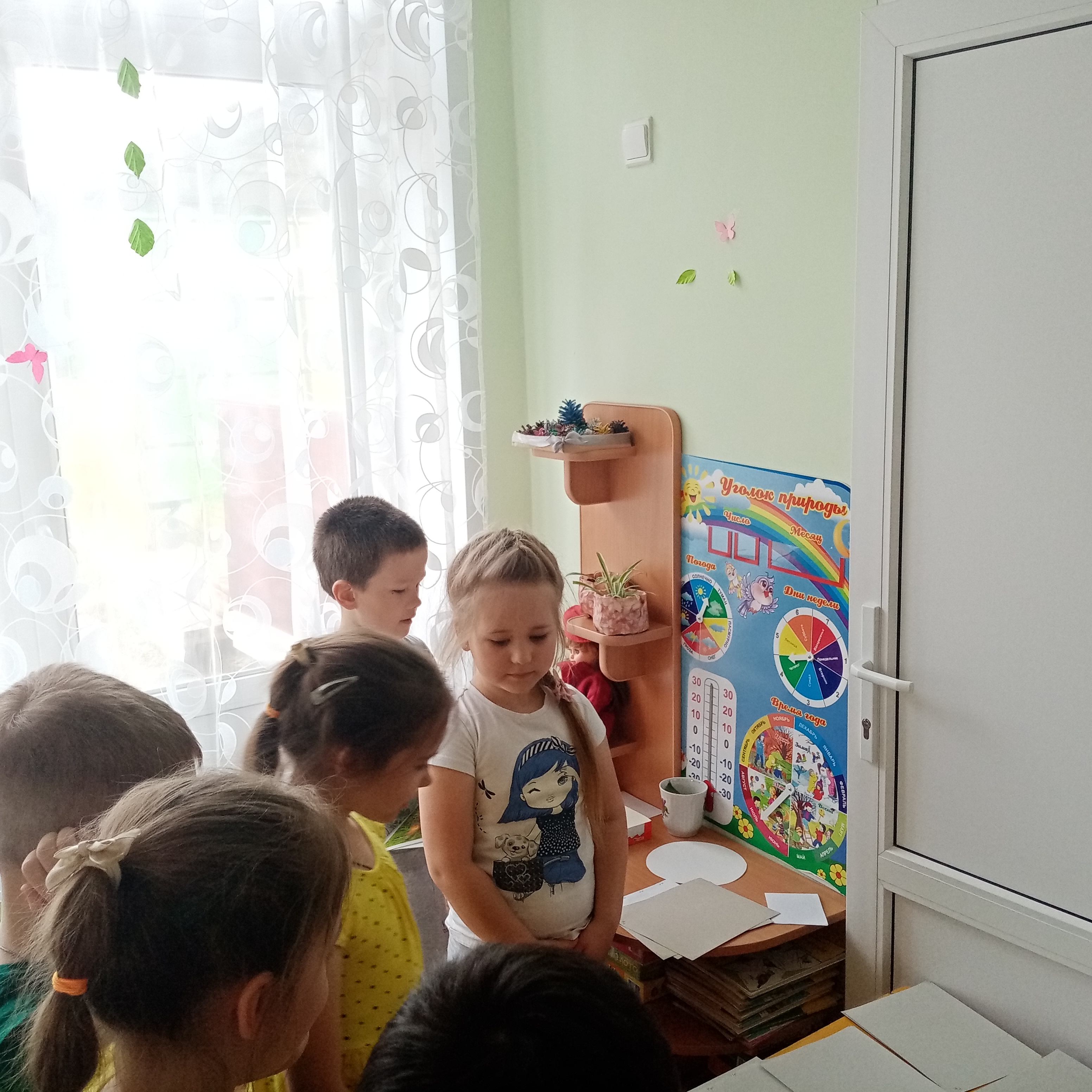 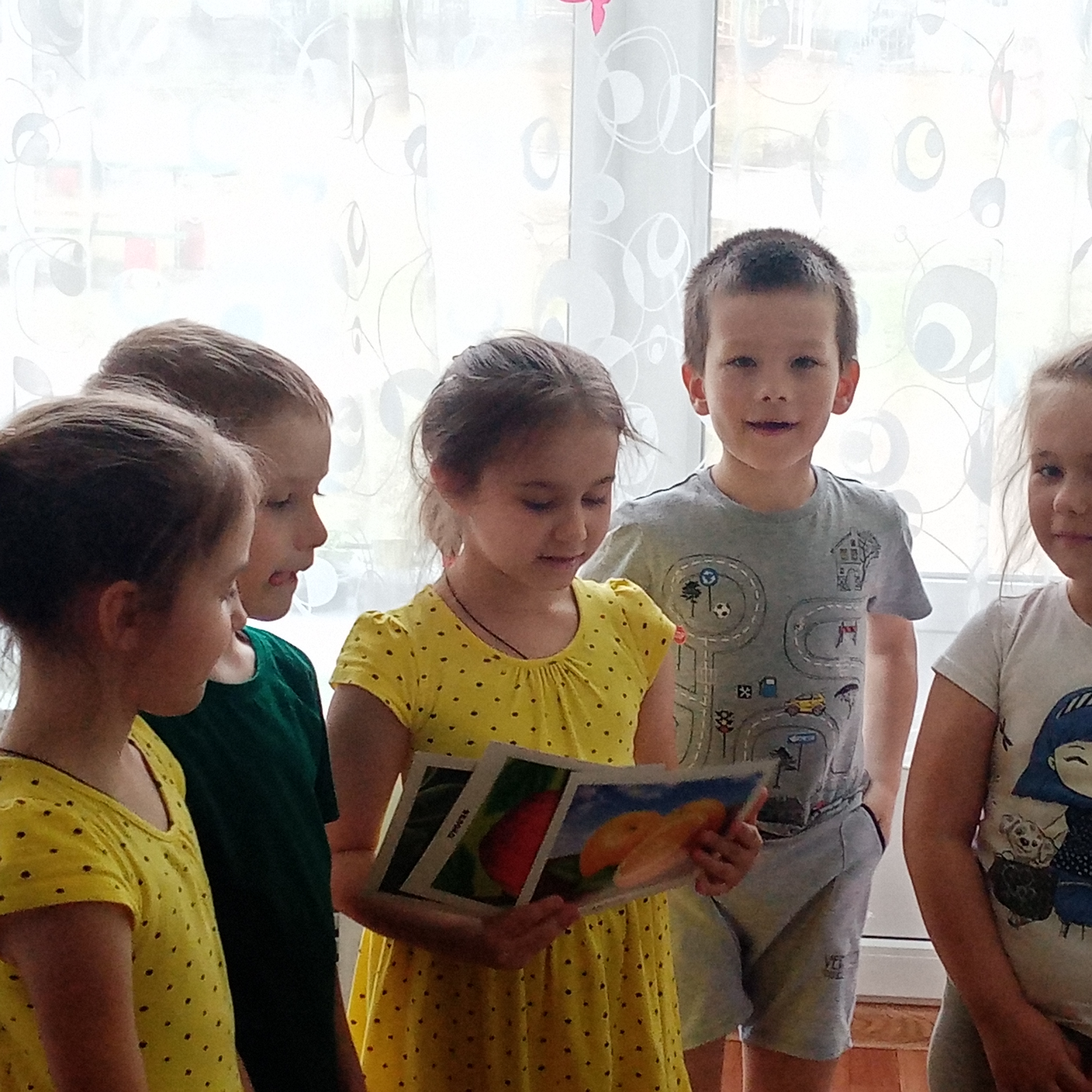 Молодцы, хорошо справились и с первым испытанием, а это значит, вы получаете первую букву (Ш).2. «ГРАМОТЕЙ-КА»- Ребята, а теперь пройдем все за свои столы. Сядьте все ровненько выпрямите спиночки, ножки подружились, незабываем расстояния между столом и вами, ваша ладошка, правильно держим карандаш (ручки), незабываем, что он должен смотреть вам в правое плечико. И так приступим:- Чем отличаются звуки от буквы? (звуки произносятся и слышатся, буквы пишутся и читаются).-А какими бывают звуки? (гласные, согласные).- Гласные звуки это, какие (можно пропеть, тянуть).- А согласные? (произносятся с преградой).- А еще, какие бывают звуки? (глухие и звонкие).- Как мы их можем различить? (приложить ладошку к горлышку и произнести звук, если звонкий то можно почувствовать вибрацию, а если глухой горлышко спокойно).1. Напиши своё имя.2.Продолжи слово (мо..,ве..,ру..,са..,ли...);3. Допиши пропущенные буквы в словах (МАМА, ПАПА, САМ, ДОМ).4. Индивидуально некоторым: составь слово по картинке.Умницы и вы заработали ещё одну букву! И эта буква (К).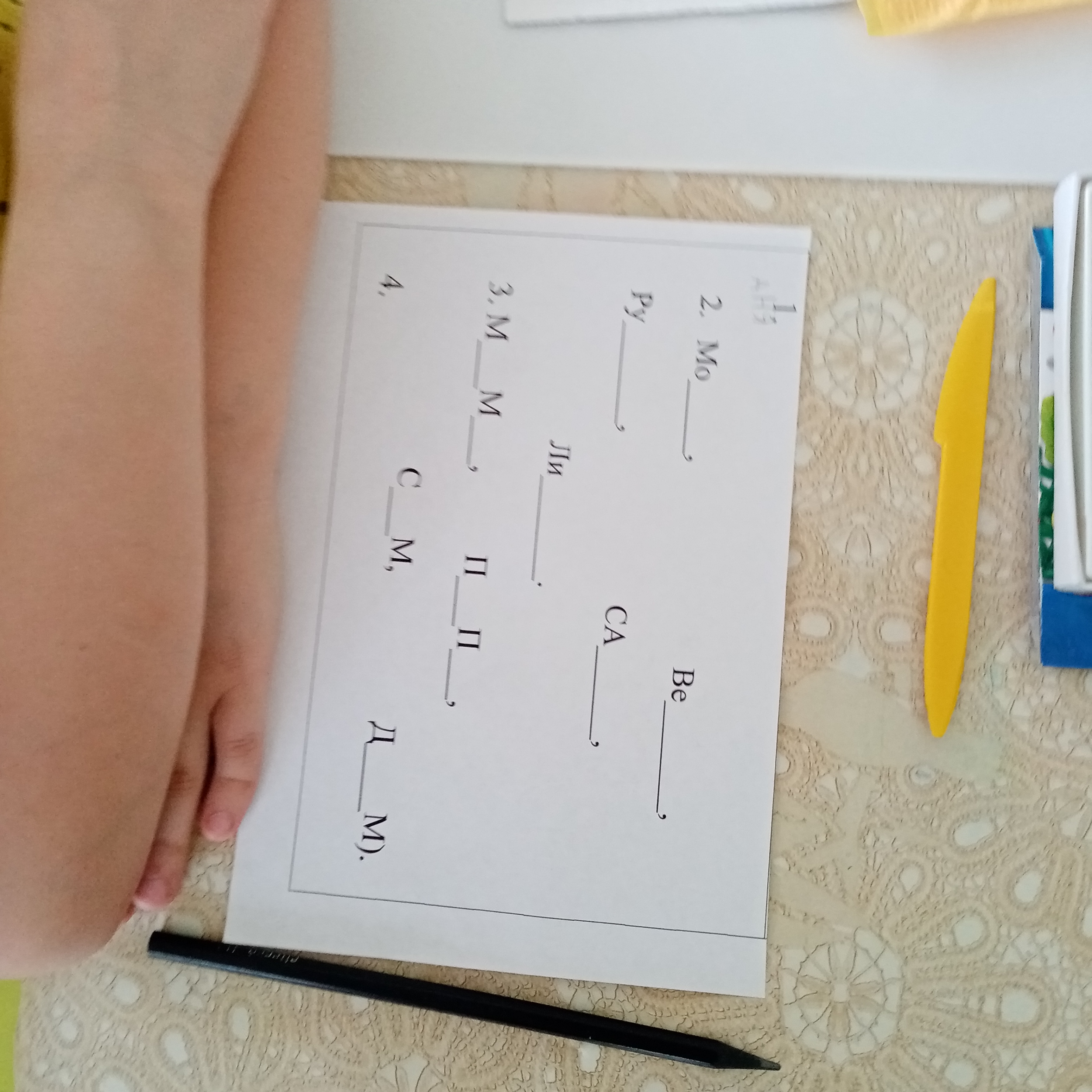 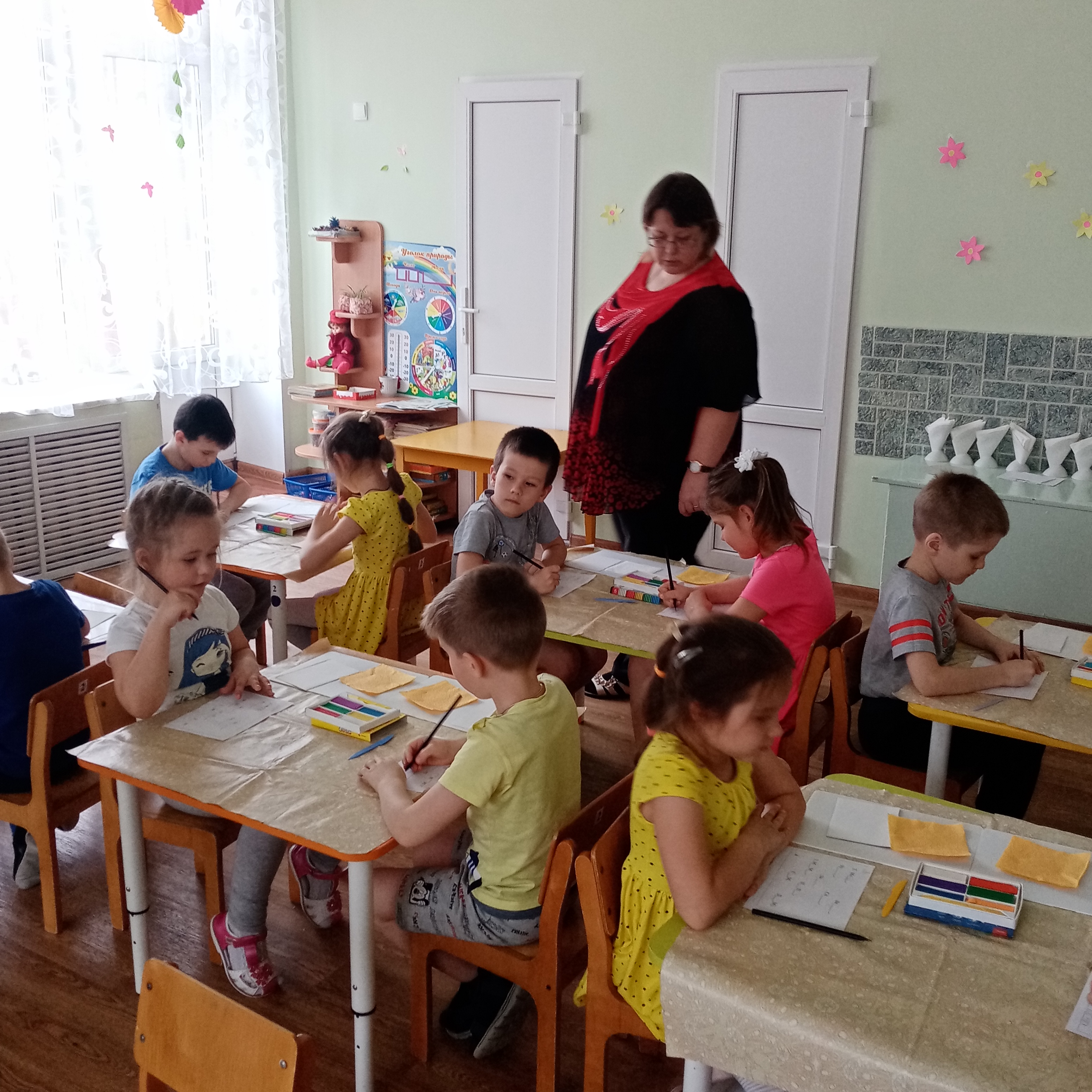 Пальчиковая гимнастика.Мы писали, мы писали наши пальчики устали.Мы немножко отдохнем и опять писать начнем.Пластилинография. Цель: учить скатывать из пластилина жгутики и из них формировать буквы.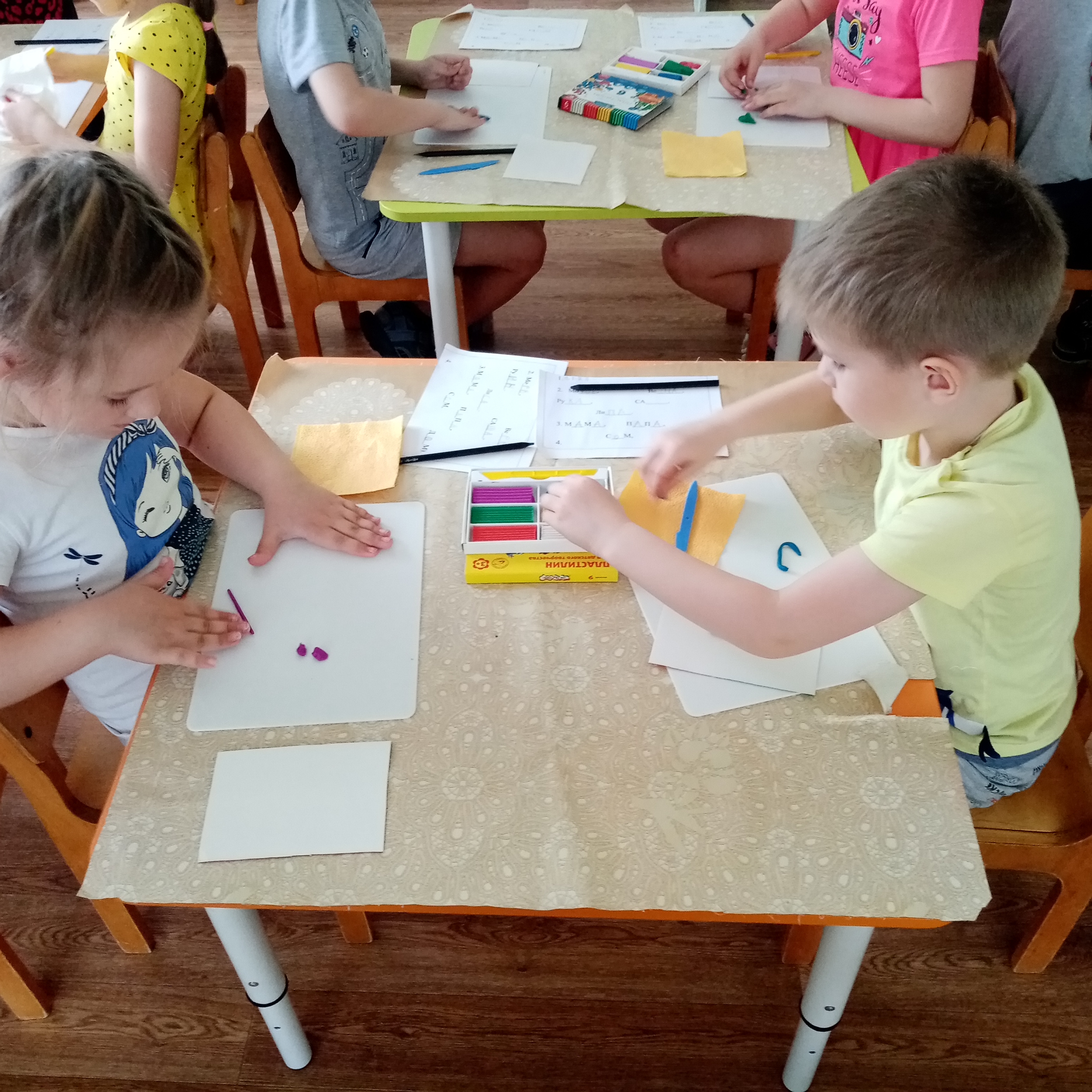 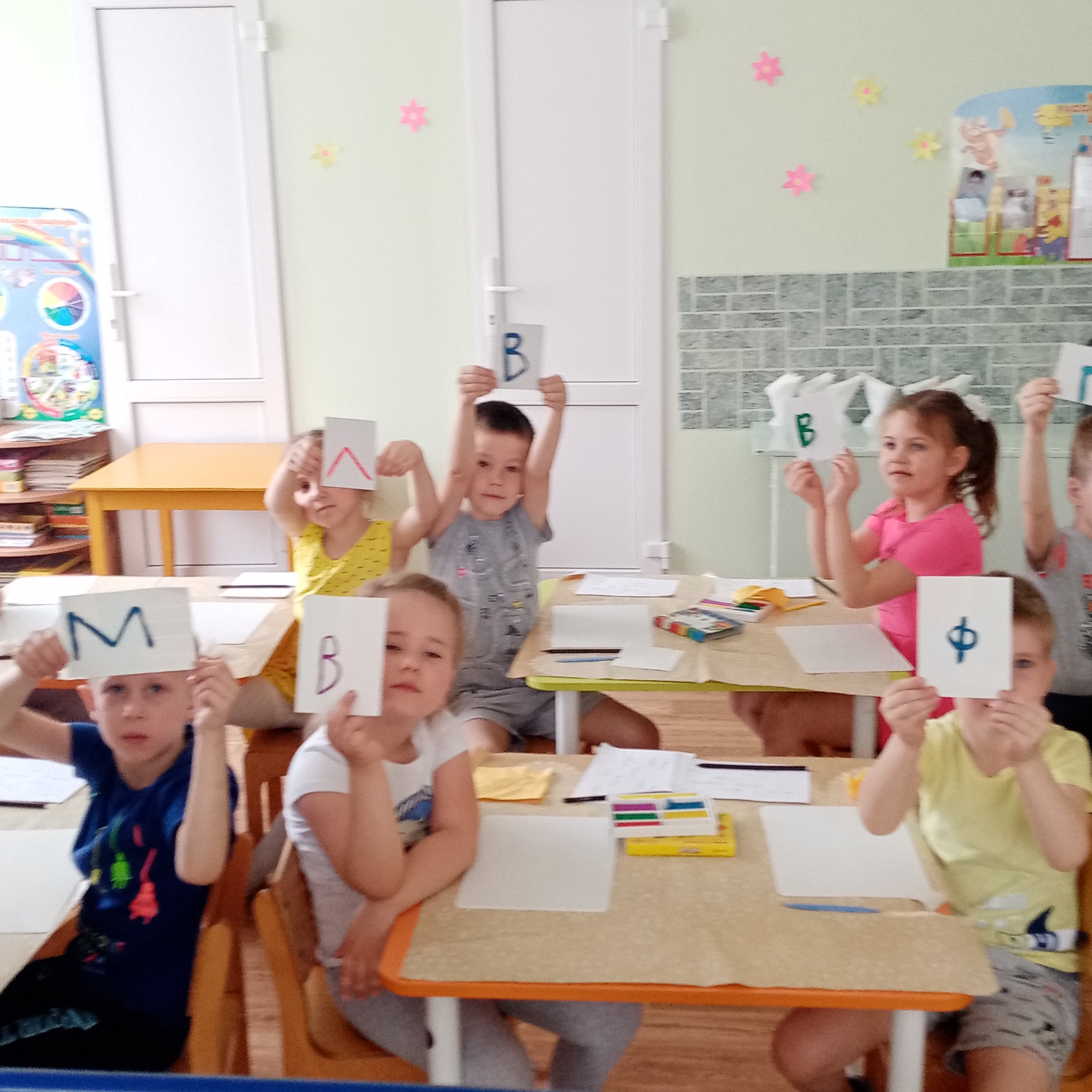 - Ребята, следующее задание, вам нужно из пластилина слепить первую букву своего имени, при помощи «жгутиков».3. ИГРА С МЯЧОМЦЕЛЬ: Закрепить знания детей о временах года; сезонных изменениях в природе, связанных с различными временами года; последовательности месяцев в году: зимних весенних, летних, осенних; закрепить явления природы.Вопросы:1. Какое время года сейчас? – весна.2. Назовите первый весенний месяц? – март.3. Какое время года наступит после весны? – лето.4. Сколько вы знаете времен года? – 4.5. Назовите все времена года? – весна, лето, осень, зима.6. Какой сегодня день недели? – пятница.7. Назовите три весенних месяца? – март, апрель, май.8. Что длиннее месяц или неделя? – месяц.9. В какое время года бывает листопад? – осень.10. В какое время года бывает капель? – весна.11. Какое время года было перед зимой? – осень.12. Назовите дни недели, начиная с понедельника? – понедельник, вторник, среда, четверг, пятница, суббота, воскресенье.13. Кто стоит от тебя слева?14. Назови соседей числа 5? – 4 и 6.15. Сколько слогов в слове - малина? – 3.16. Что лишнее: квадрат, круг, треугольник, пятница? – пятница.За это выполненное задание вы получаете еще одну букву и эта буква (О).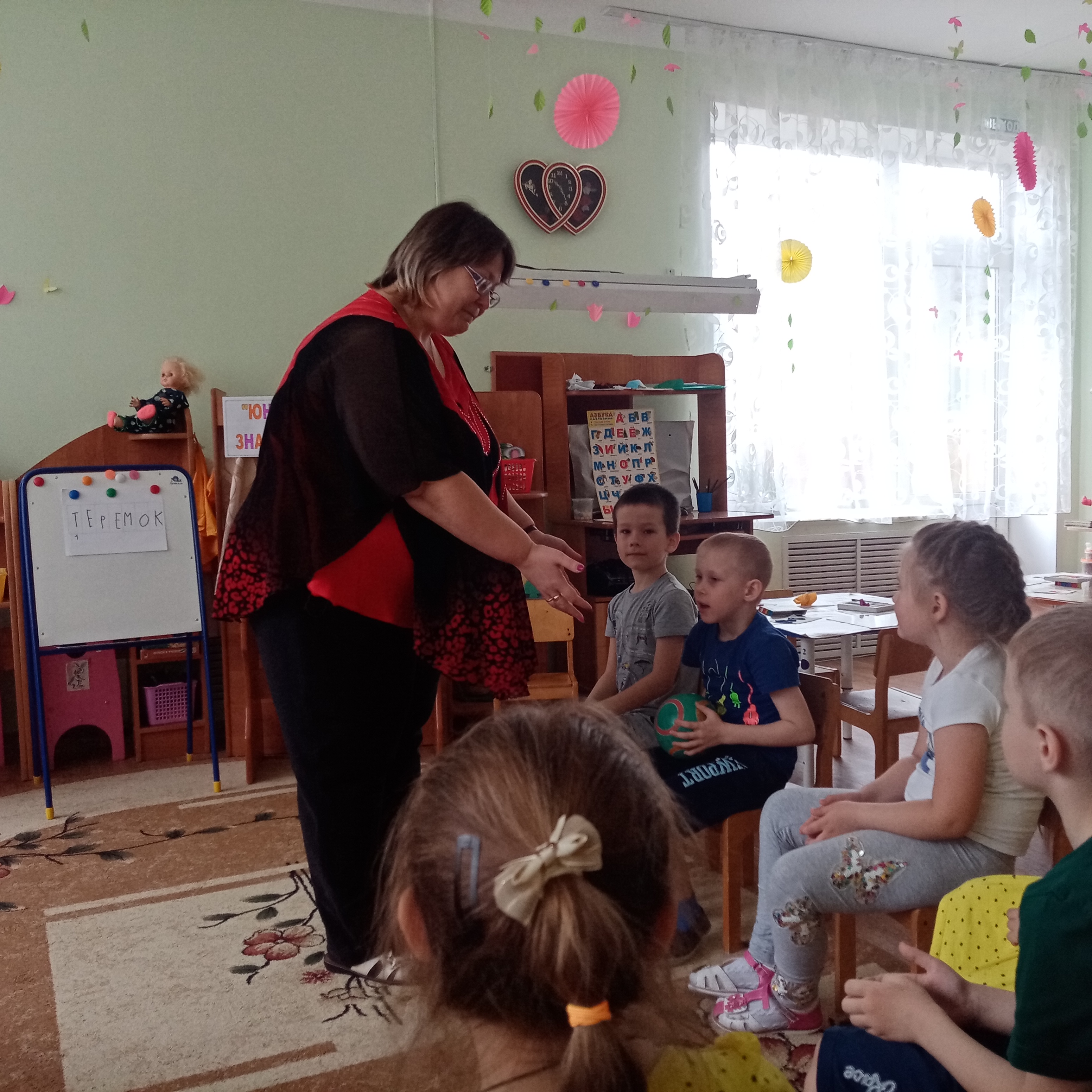 ФизкультминуткаИгра «Весёлый счёт».Дети встают в круг. Воспитатель называет любую цифру от 2 до 5 и дети образуют круги. Число детей в них должно соответствовать названной цифре. 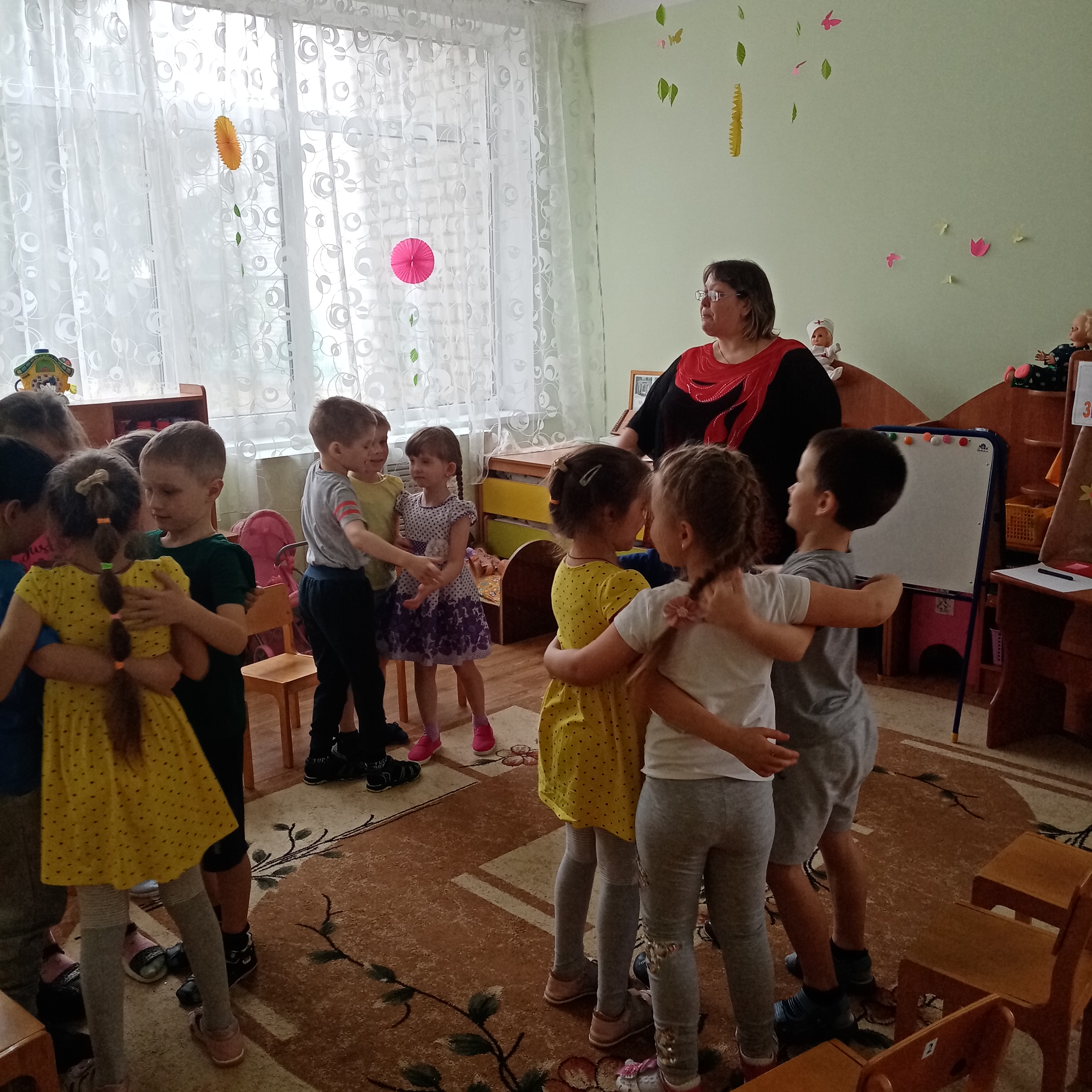 4.РАЗГАДАЙ КРОССВОРДЗдесь лежат буквы, но они все перемешались. И в названии заколдовано название известной вам сказки. Что бы поставить их по порядку надо отгадать загадки о каждой букве.На одной стоит ноге,На крыше дома буква ...(Т)Целый день енотка РаяВ ручейке белье стирает,Моет, поласкаетИ домой таскает.Наплескается в ручье –Превратится в букву…(Е)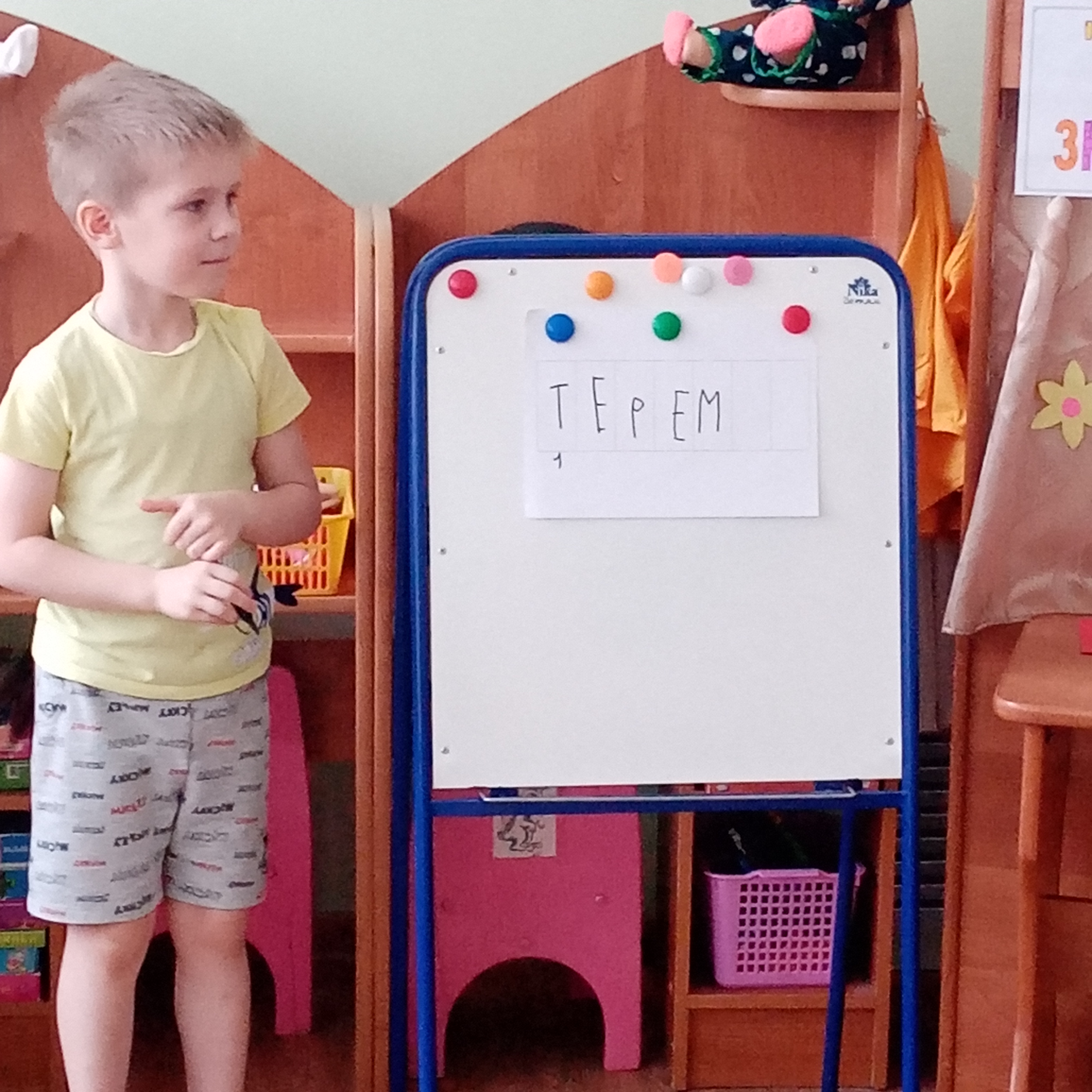 У картавого ВолодиЭта буква не выходит,И, конечно, очень странно,Но выходит у Полкана! (Р)Целый день енотка РаяВ ручейке белье стирает,Моет, полоскаетИ домой таскает.Наплескается в ручье –Превратится в букву…(Е)Видим мы в Москве метро,А над входом букву ... (М)В старом дереве дуплоНу совсем как буква ... (О)Половинку от жукаСоставляет буква ... (К)Пока дети отгадывают и пишут буквы на доске. Получается слово – теремок.Умницы, порадовали тетушку Сову и получаете еще одну букву (Л).5. «СКАЖИ НАОБОРОТ»холодный – теплый,зима – лето,громко – тихо,белый – черный,день – ночь,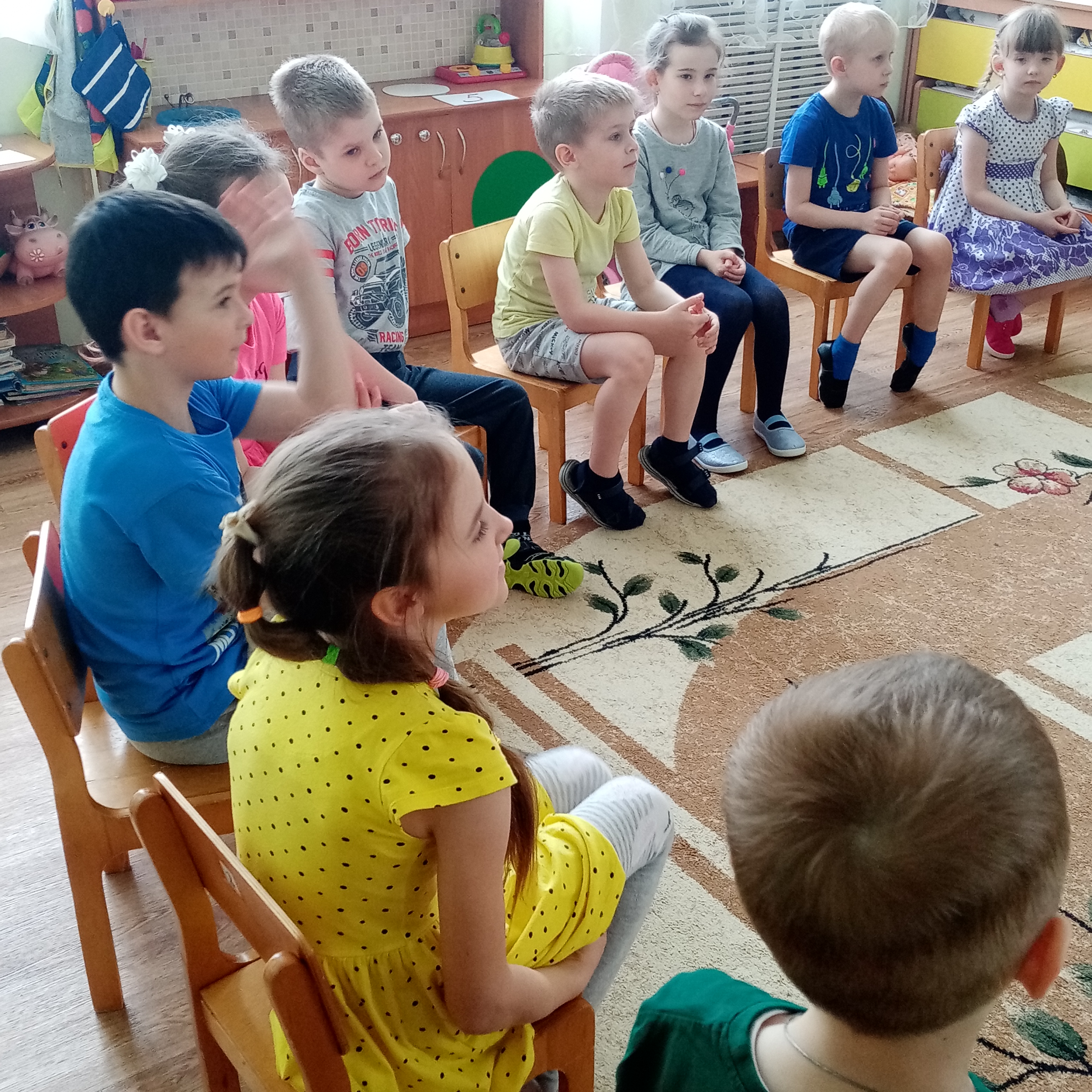 длинный – короткий,широкий – узкий,светлый – темный,острый – тупой,веселый – грустный,высокий – низкий,маленький – большой,плачет – смеётся.сахар – сольчистота – грязьпотолок – полсильный – слабыйлежит – сидитзакрыть – открытьбыстрый – медленный,толстый – тонкий,сытый – голодный,говорить – молчать,хорошо – плохо,много – мало,легко – тяжело,Молодцы, хорошо справились и с этим испытанием, а это значит, вы получаете последнюю букву (А). А теперь давайте попробуем составить из этих букв слово, что же получилось?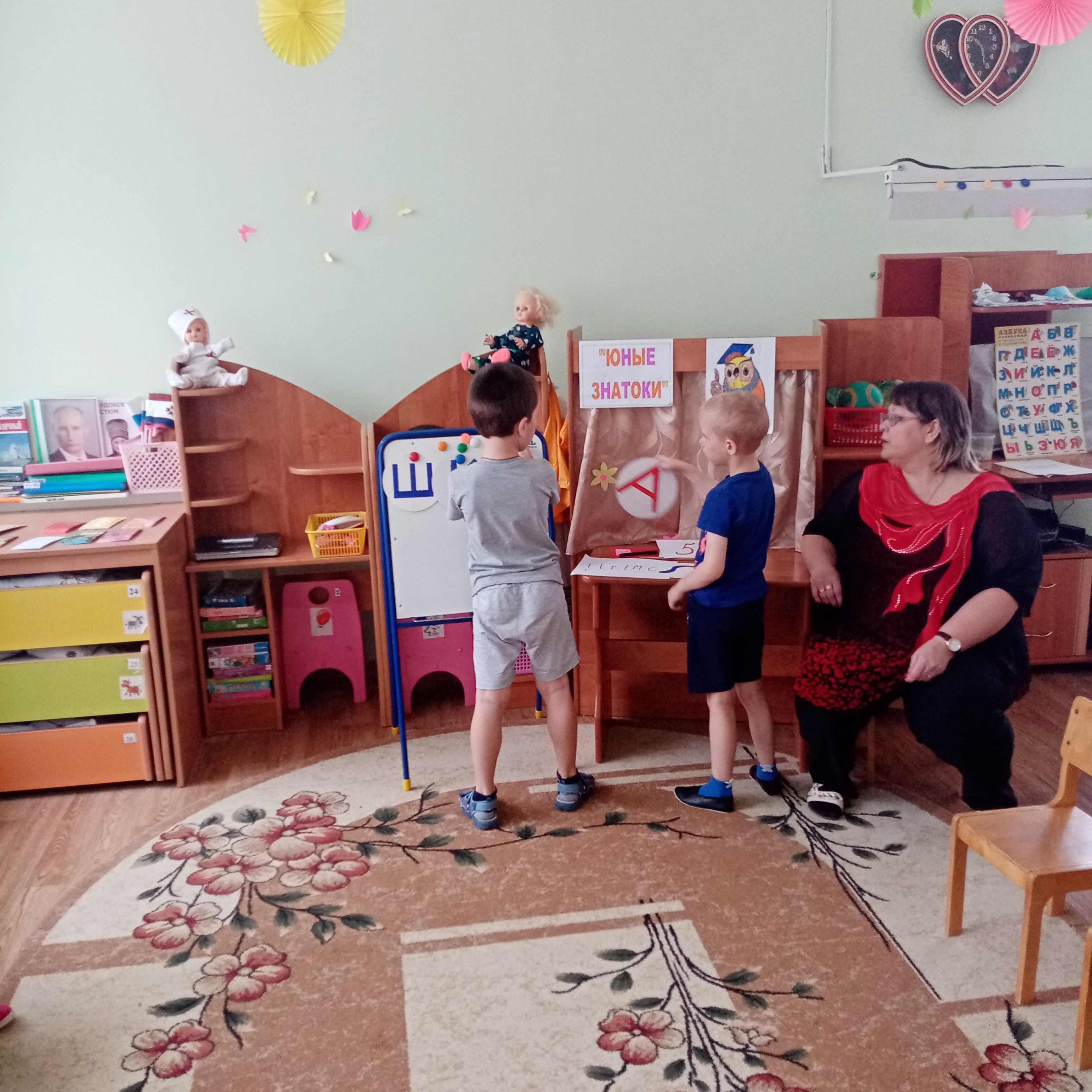 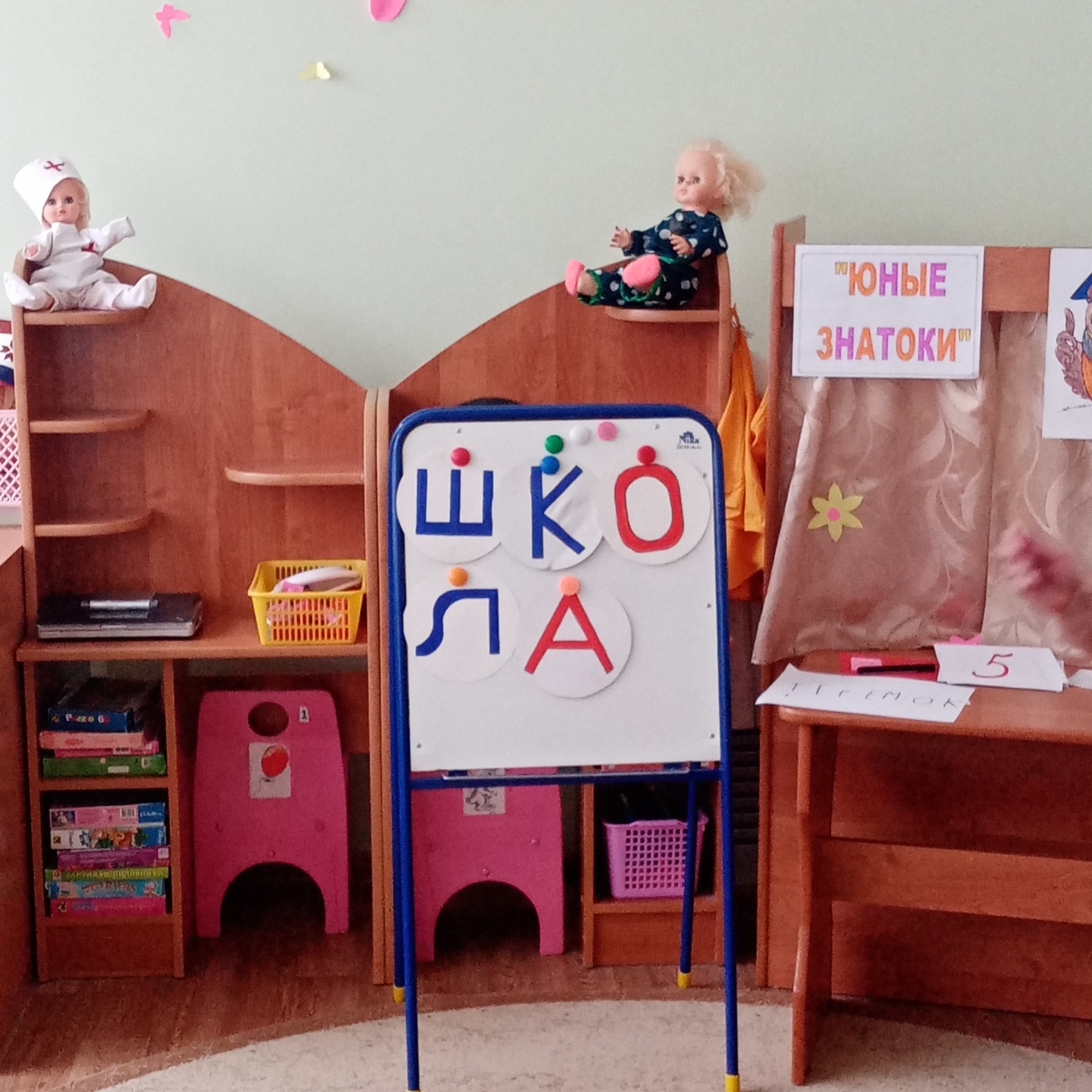 Дети: -Слово – ШКОЛА!Воспитатель: Молодцы! Конверты с заданиями закончились. 4. Заключительная часть занятия.Воспитатель: Чем мы сегодня занимались? (Ответы детей) Какое задание вам понравилось больше всего? (Ответы детей)Ребята, мы выполнили все задания Мудрой Совы. Я уверена, что вы все заслужили право заглянуть в тот таинственный конверт. (Раскрываем конверт и показываю всем «Удостоверения юного знатока»). Я от имени нашей Мудрой Совы всем вручаю удостоверения и сладкие призы. Спасибо большое. И раздаёт подарки детям.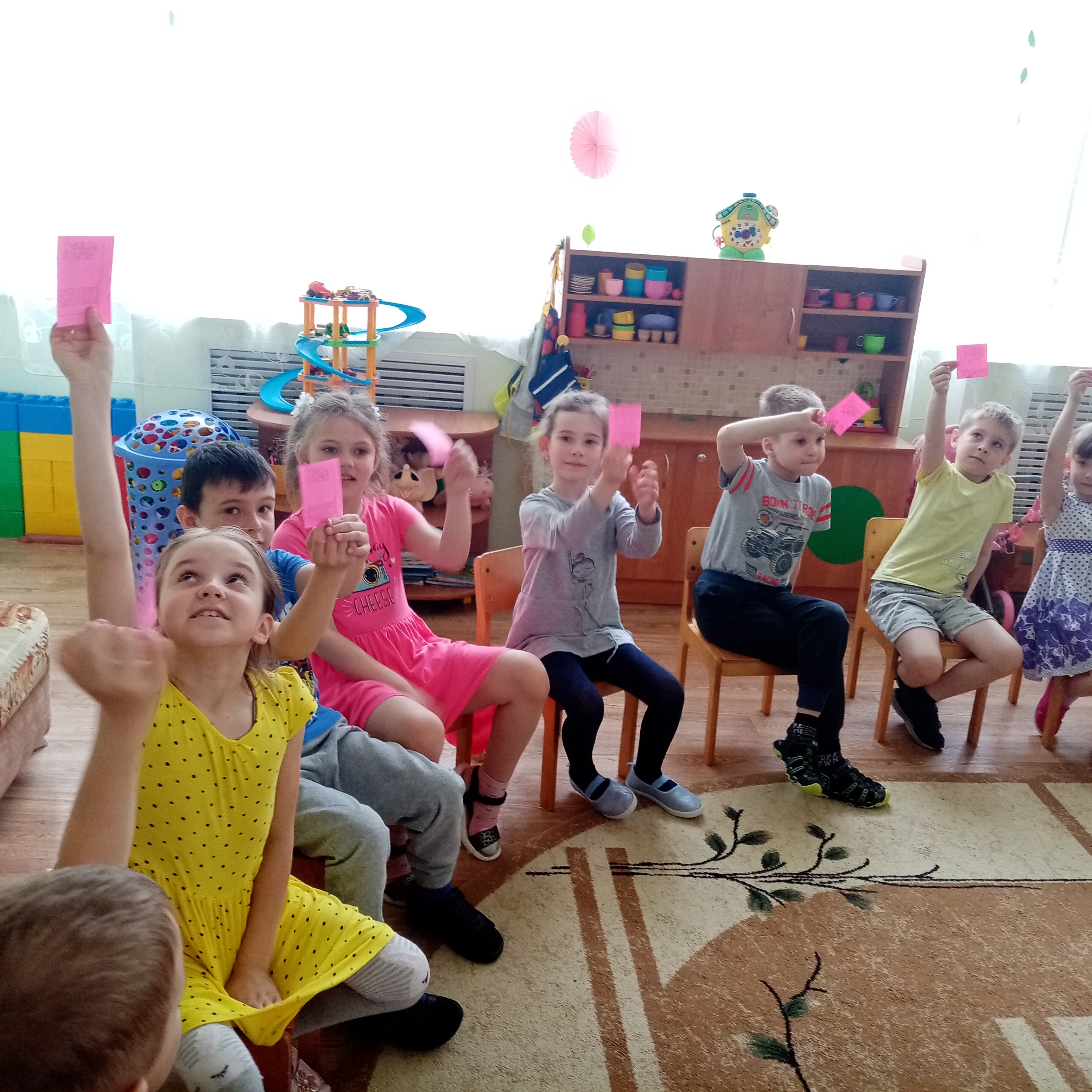 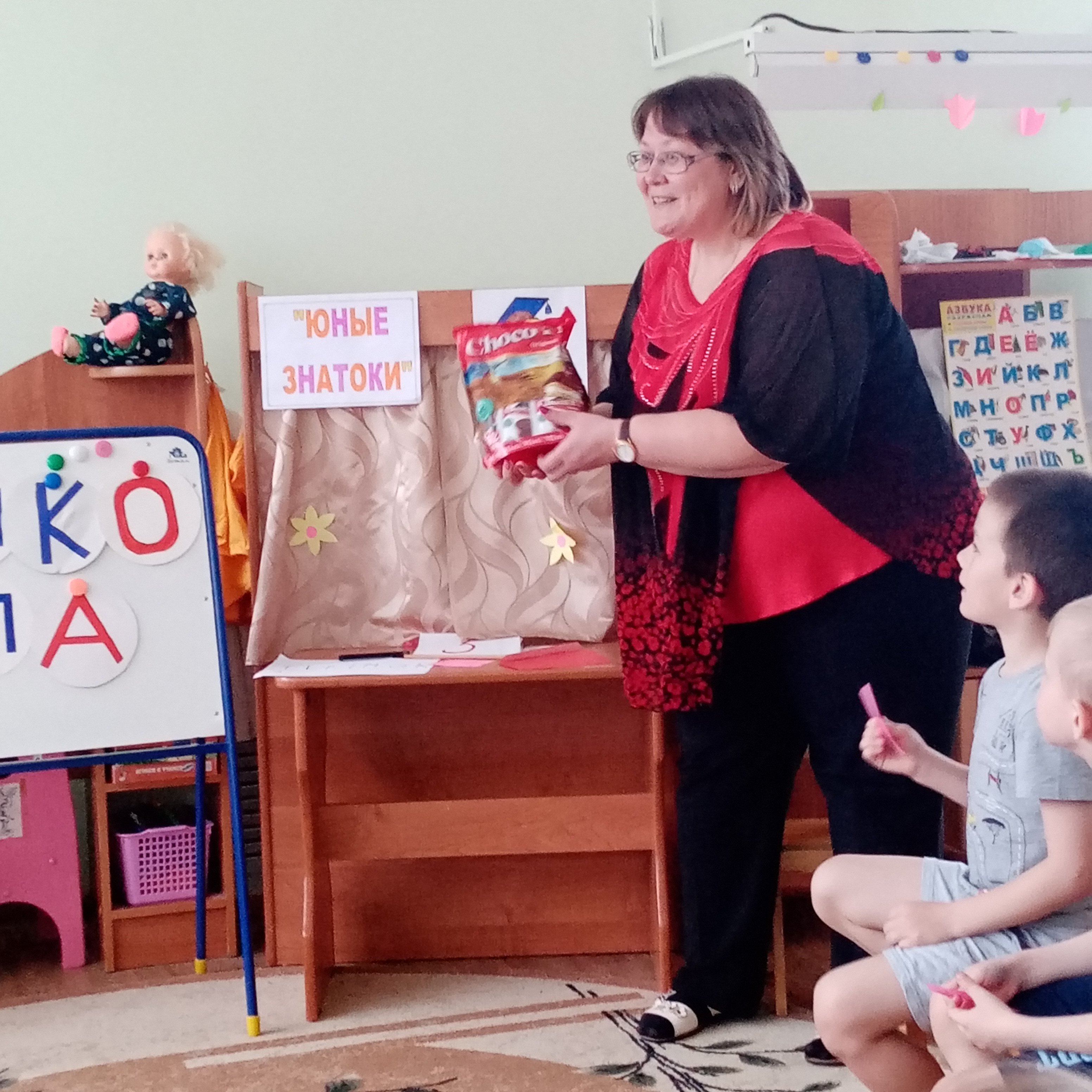 